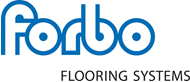 Mustertext für das Leistungsverzeichnis nach Standardleistungsbuch - LB 036 BodenbelagarbeitenErgänzende produktspezifische Beschreibung des Bodenbelages Bodenbelag Allura EaseBodenbelag aus PVC, ohne Träger DIN EN ISO 10582, zur losen Verlegung auf fachgerecht vorbereiteten Untergründen, heterogen,  Bindemittelgehalt Typ I,  Phthalatfrei, Besonders emissionsarmer Bodenbelag gemäß Indoor Air Comfort GOLD-Zertifizierung,Einstufung DIN EN ISO 10874  Klasse 33 (gewerblicher Bereich, starke Beanspruchung),	antistatisch, Aufladungsspannung im Begehversuch DIN EN 1815 max. 2kV,Trittschallverbesserungsmaß  EN ISO 10140-3    7 dB, geeignet für Stuhlrollen DIN EN 12529 Typ W,Brandverhaltensklasse DIN EN 13501-1   Bfl-s1,Bewertungsgruppe Rutschgefahr R 10 gemäß BGR 181,Dicke  5,0 mm,Nutzschichtdicke 0,70 mm, 4-seitig gefast,1) in Planken, Plankenformat in cm x cm: 120 x 19   mit Druckdesign, in Holzoptik,2) in Platten, Plattenformat in cm x cm: 48 x 48  mit Druckdesign, in Stein-, Beton oder Phantasieoptik,Oberfläche geprägt, Wegen Farbkonzept Dessin 	………….., Dessinnummer des Belages eintragen   auf fachgerecht vorbehandelten Untergrund, lose verlegen,Belag, Hersteller/Typ										 'Forbo Allura Ease' oder gleichwertig,					Belag, Hersteller/Typ										 '......................................................'								vom Bieter einzutragen,											Abrechnungseinheit: m²	           	           							07.01.2020Eine Einpflege ist bei Beachtung der Reinigungs- und Pflegeempfehlung nicht erforderlich. Bei Rückfragen steht Ihnen die Forbo Anwendungstechnik unter Tel.-Nr. +49  5251 – 1803 213 und Mail   awt@forbo.com   zur Verfügung.				